       ‹  Отсканируйте QR-код и узнайте больше!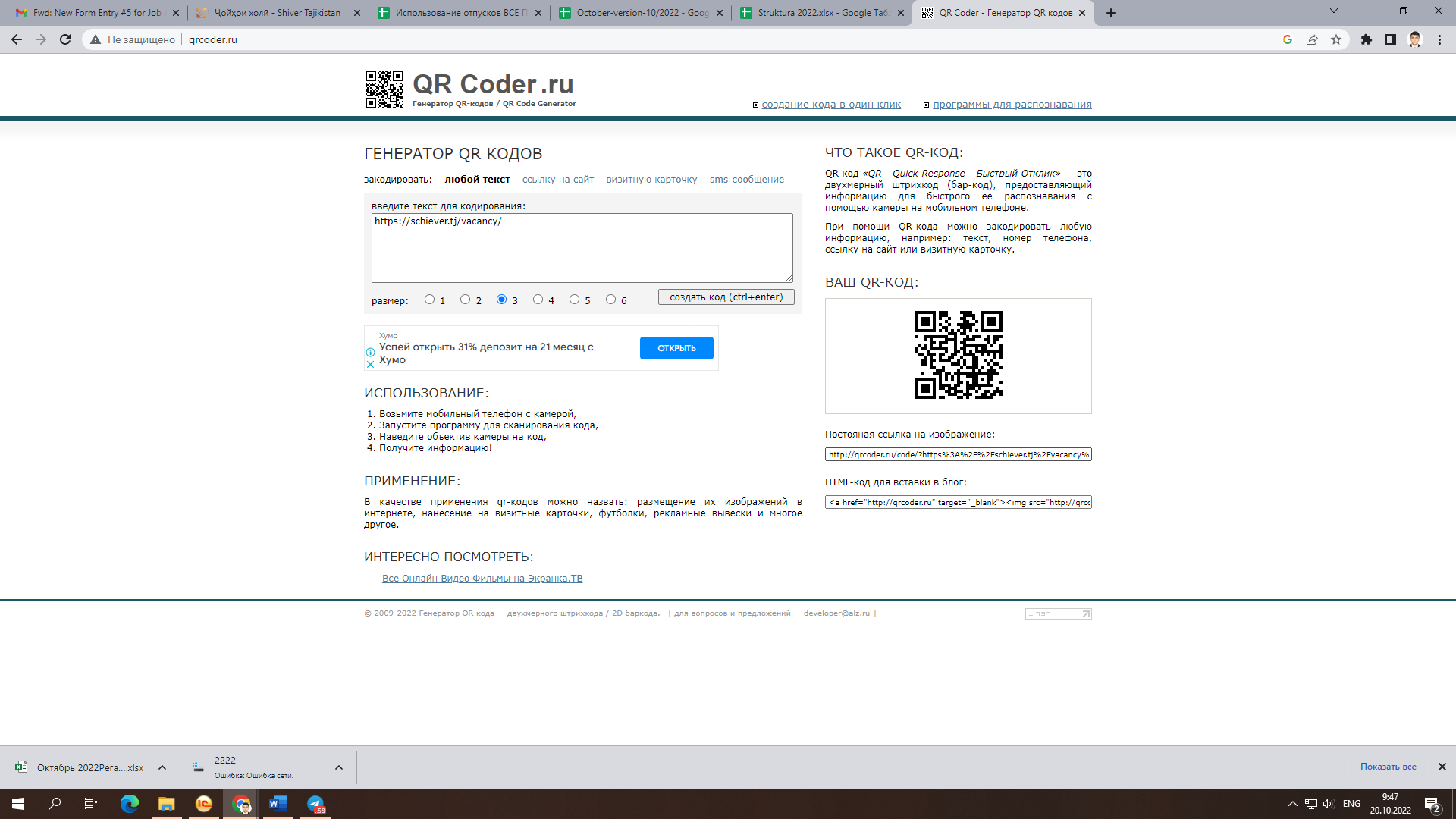                                      А Н К Е Т А                                      А Н К Е Т А                                      А Н К Е Т А                                      А Н К Е Т А                                      А Н К Е Т А                                      А Н К Е Т А                                      А Н К Е Т А                                      А Н К Е Т А                                      А Н К Е Т А                                      А Н К Е Т А                                      А Н К Е Т А                                      А Н К Е Т А                                      А Н К Е Т А                                      А Н К Е Т А                                      А Н К Е Т А                                      А Н К Е Т А                                      А Н К Е Т А                                      А Н К Е Т А                                      А Н К Е Т А                                      А Н К Е Т А                                      А Н К Е Т А                                      А Н К Е Т А                                      А Н К Е Т А                                      А Н К Е Т А                                      А Н К Е Т А                                      А Н К Е Т А                                      А Н К Е Т А                                      А Н К Е Т А                                      А Н К Е Т А                                      А Н К Е Т А                                      А Н К Е Т А                                      А Н К Е Т А                                      А Н К Е Т А Предполагаемая вакансияПредполагаемая вакансияПредполагаемая вакансияПредполагаемая вакансияПредполагаемая вакансияПредполагаемая вакансияПредполагаемая вакансияИмяИмяФамилияФамилияФамилияФамилияФамилияФамилияФамилияФамилияМобильный телефонМобильный телефонМобильный телефонМобильный телефон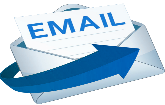 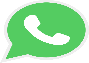 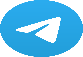 Дата рожденияДата рожденияДата рожденияДата рожденияГражданствоГражданствоГражданствоГражданствоГражданствоГражданствоГражданствоМесто проживанияМесто проживанияМесто проживанияМесто проживанияСемейное положение:Семейное положение:Семейное положение:Семейное положение:Состою в бракеСостою в бракеСостою в бракеСостою в бракеСостою в бракеСостою в бракеСостою в бракеНе состою в бракеНе состою в бракеНе состою в бракеНе состою в бракеНе состою в бракеНе состою в бракеНе состою в бракеНе состою в бракеНе состою в бракеНе состою в бракеНе состою в бракеНе состою в бракеНе состою в бракеЕсть дети:Есть дети:Да. Укажите их года рожденияДа. Укажите их года рожденияДа. Укажите их года рожденияДа. Укажите их года рожденияДа. Укажите их года рожденияДа. Укажите их года рожденияДа. Укажите их года рожденияДа. Укажите их года рожденияДа. Укажите их года рожденияДа. Укажите их года рожденияДа. Укажите их года рожденияДа. Укажите их года рожденияНетНетНетНетНетНетНетОбразованиеОбразованиеОбразованиеОбразованиеВысшее;Высшее;Высшее;Высшее;Высшее;Высшее;Высшее;Неполное высшее;Неполное высшее;Неполное высшее;Неполное высшее;Неполное высшее;Неполное высшее;Неполное высшее;Неполное высшее;Неполное высшее;Неполное высшее;Неполное высшее;Неполное высшее;Неполное высшее;Среднее специальное;Среднее специальное;Среднее специальное;Среднее специальное;Среднее специальное;Среднее специальное;Среднее специальное;Среднее специальное;Среднее.Среднее.Среднее.Среднее.Среднее.Среднее.Среднее.Учебное заведениеУчебное заведениеУчебное заведениеУчебное заведениеУчебное заведениеУчебное заведениеУчебное заведениеУчебное заведениеУчебное заведениеГод начала/окончанияГод начала/окончанияГод начала/окончанияГод начала/окончанияГод начала/окончанияФакультетФакультетФакультетФакультетФакультетФакультетФакультетФакультетФакультетФакультетФакультетФакультетФакультетСпециальностьСпециальностьСпециальностьСпециальностьСпециальностьСпециальностьКурсы и тренингиКурсы и тренингиКурсы и тренингиКурсы и тренингиКурсы и тренингиНазвание курсаНазвание курсаНазвание курсаНазвание курсаНазвание курсаНазвание курсаНазвание курсаНазвание курсаНазвание курсаНазвание курсаНазвание курсаНазвание курсаНазвание курсаНазвание курсаГод начала/окончанияГод начала/окончанияГод начала/окончанияГод начала/окончанияГод начала/окончанияГод начала/окончанияГод начала/окончанияГод начала/окончанияГод начала/окончанияГод начала/окончанияГод начала/окончанияГод начала/окончанияГод начала/окончанияГод начала/окончанияГод начала/окончанияГод начала/окончанияГод начала/окончанияГод начала/окончанияГод начала/окончанияОпыт работыОпыт работыОпыт работыОпыт работыОпыт работыПериод работыПериод работыПериод работы1. Должность;2.Название компании; 3.Направление деятельности1. Должность;2.Название компании; 3.Направление деятельности1. Должность;2.Название компании; 3.Направление деятельности1. Должность;2.Название компании; 3.Направление деятельности1. Должность;2.Название компании; 3.Направление деятельности1. Должность;2.Название компании; 3.Направление деятельности1. Должность;2.Название компании; 3.Направление деятельности1. Должность;2.Название компании; 3.Направление деятельности1. Должность;2.Название компании; 3.Направление деятельности1. Должность;2.Название компании; 3.Направление деятельности1. Должность;2.Название компании; 3.Направление деятельностиАдрес организацииАдрес организацииАдрес организацииАдрес организацииАдрес организацииАдрес организацииАдрес организацииАдрес организацииАдрес организацииАдрес организацииПричина увольненияПричина увольненияПричина увольненияПричина увольненияПричина увольненияПричина увольненияПричина увольненияПричина увольненияПричина увольнениямес. годмес. годмес. год1. Должность;2.Название компании; 3.Направление деятельности1. Должность;2.Название компании; 3.Направление деятельности1. Должность;2.Название компании; 3.Направление деятельности1. Должность;2.Название компании; 3.Направление деятельности1. Должность;2.Название компании; 3.Направление деятельности1. Должность;2.Название компании; 3.Направление деятельности1. Должность;2.Название компании; 3.Направление деятельности1. Должность;2.Название компании; 3.Направление деятельности1. Должность;2.Название компании; 3.Направление деятельности1. Должность;2.Название компании; 3.Направление деятельности1. Должность;2.Название компании; 3.Направление деятельностиАдрес организацииАдрес организацииАдрес организацииАдрес организацииАдрес организацииАдрес организацииАдрес организацииАдрес организацииАдрес организацииАдрес организацииПричина увольненияПричина увольненияПричина увольненияПричина увольненияПричина увольненияПричина увольненияПричина увольненияПричина увольненияПричина увольненияОжидаемый уровень дохода (месячный в сомони)Ожидаемый уровень дохода (месячный в сомони)Ожидаемый уровень дохода (месячный в сомони)Ожидаемый уровень дохода (месячный в сомони)Ожидаемый уровень дохода (месячный в сомони)Ожидаемый уровень дохода (месячный в сомони)Ожидаемый уровень дохода (месячный в сомони)Ожидаемый уровень дохода (месячный в сомони)Ожидаемый уровень дохода (месячный в сомони)Ожидаемый уровень дохода (месячный в сомони)Ожидаемый уровень дохода (месячный в сомони)Ожидаемый уровень дохода (месячный в сомони)Ожидаемый уровень дохода (месячный в сомони)сомонисомонисомонисомонисомонисомонисомонисомонисомониУровень владения компьютеромУровень владения компьютеромУровень владения компьютеромУровень владения компьютеромУровень владения компьютеромУровень владения компьютеромУровень владения компьютеромУровень владения компьютеромУровень владения компьютеромУровень владения компьютеромУровень владения компьютеромУровень владения компьютеромНачинающий Начинающий Начинающий Начинающий Начинающий Начинающий Начинающий ПродвинутыйПродвинутыйПродвинутыйПродвинутыйПродвинутыйПродвинутыйПродвинутыйЗнание иностранного языкаЗнание иностранного языкаЗнание иностранного языкаЗнание иностранного языкаЗнание иностранного языкаРусский (базовый, разговорный, могу проходить интервью)Русский (базовый, разговорный, могу проходить интервью)Русский (базовый, разговорный, могу проходить интервью)Русский (базовый, разговорный, могу проходить интервью)Русский (базовый, разговорный, могу проходить интервью)Русский (базовый, разговорный, могу проходить интервью)Русский (базовый, разговорный, могу проходить интервью)Русский (базовый, разговорный, могу проходить интервью)Русский (базовый, разговорный, могу проходить интервью)Русский (базовый, разговорный, могу проходить интервью)Русский (базовый, разговорный, могу проходить интервью)Русский (базовый, разговорный, могу проходить интервью)Русский (базовый, разговорный, могу проходить интервью)Русский (базовый, разговорный, могу проходить интервью)Русский (базовый, разговорный, могу проходить интервью)Русский (базовый, разговорный, могу проходить интервью)Русский (базовый, разговорный, могу проходить интервью)Русский (базовый, разговорный, могу проходить интервью)Русский (базовый, разговорный, могу проходить интервью)Русский (базовый, разговорный, могу проходить интервью)Русский (базовый, разговорный, могу проходить интервью)Русский (базовый, разговорный, могу проходить интервью)Русский (базовый, разговорный, могу проходить интервью)Русский (базовый, разговорный, могу проходить интервью)Русский (базовый, разговорный, могу проходить интервью)Русский (базовый, разговорный, могу проходить интервью)Русский (базовый, разговорный, могу проходить интервью)Английский (базовый, разговорный, могу проходить интервью)Английский (базовый, разговорный, могу проходить интервью)Английский (базовый, разговорный, могу проходить интервью)Английский (базовый, разговорный, могу проходить интервью)Английский (базовый, разговорный, могу проходить интервью)Английский (базовый, разговорный, могу проходить интервью)Английский (базовый, разговорный, могу проходить интервью)Английский (базовый, разговорный, могу проходить интервью)Английский (базовый, разговорный, могу проходить интервью)Английский (базовый, разговорный, могу проходить интервью)Английский (базовый, разговорный, могу проходить интервью)Английский (базовый, разговорный, могу проходить интервью)Английский (базовый, разговорный, могу проходить интервью)Английский (базовый, разговорный, могу проходить интервью)Английский (базовый, разговорный, могу проходить интервью)Английский (базовый, разговорный, могу проходить интервью)Английский (базовый, разговорный, могу проходить интервью)Английский (базовый, разговорный, могу проходить интервью)Английский (базовый, разговорный, могу проходить интервью)Английский (базовый, разговорный, могу проходить интервью)Английский (базовый, разговорный, могу проходить интервью)Английский (базовый, разговорный, могу проходить интервью)Английский (базовый, разговорный, могу проходить интервью)Английский (базовый, разговорный, могу проходить интервью)Английский (базовый, разговорный, могу проходить интервью)Французский (базовый, разговорный, могу проходить интервью)Французский (базовый, разговорный, могу проходить интервью)Французский (базовый, разговорный, могу проходить интервью)Французский (базовый, разговорный, могу проходить интервью)Французский (базовый, разговорный, могу проходить интервью)Французский (базовый, разговорный, могу проходить интервью)Французский (базовый, разговорный, могу проходить интервью)Французский (базовый, разговорный, могу проходить интервью)Французский (базовый, разговорный, могу проходить интервью)Французский (базовый, разговорный, могу проходить интервью)Французский (базовый, разговорный, могу проходить интервью)Французский (базовый, разговорный, могу проходить интервью)Французский (базовый, разговорный, могу проходить интервью)Французский (базовый, разговорный, могу проходить интервью)Французский (базовый, разговорный, могу проходить интервью)Французский (базовый, разговорный, могу проходить интервью)Французский (базовый, разговорный, могу проходить интервью)Французский (базовый, разговорный, могу проходить интервью)Французский (базовый, разговорный, могу проходить интервью)Французский (базовый, разговорный, могу проходить интервью)Французский (базовый, разговорный, могу проходить интервью)Французский (базовый, разговорный, могу проходить интервью)Французский (базовый, разговорный, могу проходить интервью)Французский (базовый, разговорный, могу проходить интервью)Французский (базовый, разговорный, могу проходить интервью)Не владеюНе владеюНе владеюНе владею